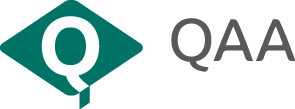 © The Quality Assurance Agency for Higher Education 2015Registered charity numbers 1062746 and SC037786www.qaa.ac.ukTaught degree-awarding powers (TDAP): Applicant profileTo be submitted at the time of applicationTaught degree-awarding powers (TDAP): Applicant profileTo be submitted at the time of applicationTaught degree-awarding powers (TDAP): Applicant profileTo be submitted at the time of applicationTaught degree-awarding powers (TDAP): Applicant profileTo be submitted at the time of applicationInformation about the applicant organisationInformation about the applicant organisationInformation about the applicant organisationInformation about the applicant organisationName of applicant organisation:Name of applicant organisation:Name of applicant organisation:Name of applicant organisation:Year of establishment:Year of establishment:Year hier education ovision started:Year hier education ovision started:Student/staff population dataStudent/staff population dataStudent/staff population dataTotal number of full-time/fraction academic staff/full-time equivalent (FTE) Total number of full-time/fraction academic staff/full-time equivalent (FTE) Total number of full-time/fraction academic staff and FTE teaching on higher education provision Total number of full-time/fraction academic staff and FTE teaching on higher education provision Total number of full-time/fraction academic support staff/FTETotal number of full-time/fraction academic support staff/FTETotal number of students/FTE registered on higher education provisionTotal number of students/FTE registered on higher education provisionHigher education provision (Please append a list of programmes by validating body with the number of students/FTE on each) Higher education provision (Please append a list of programmes by validating body with the number of students/FTE on each) Higher education provision (Please append a list of programmes by validating body with the number of students/FTE on each) Number and names of validating bodies:Number and names of validating bodies:Number and names of validating bodies:Number and names of validating bodies:Number of bachelor's and master's degree programmes:Number of bachelor's and master's degree programmes:Number of bachelor's and master's degree programmes:Number of bachelor's and master's degree programmes: